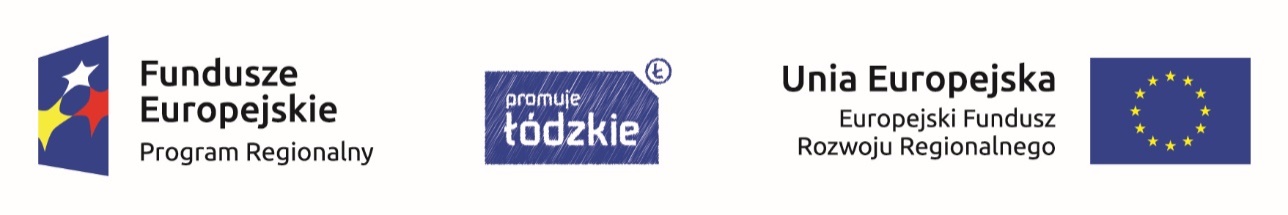 Regionalny Program Operacyjny Województwa Łódzkiego na lata 2014-2020Oś priorytetowa II: Innowacyjna i konkurencyjna gospodarkaDziałanie II.3: Zwiększenie konkurencyjności MŚP Poddziałanie II.3.1: Innowacje w MŚPTytuł projektu: Wprowadzenie na rynek nowej ekologicznejmieszanki traw utrzymującej wilgoć trawnika.Umowa o dofinansowanie Projektu numer RPLD.02.03.01-10-0775/20-00Opis projektuCelem projektu jest  wprowadzenie na rynek nowej mieszanki traw utrzymującej wilgoć trawnika.Całkowita wartość projektu wynosi: 1 110 404,80 złDofinansowanie projektu z UE (EFRR): 926 296,00 zł